Департамент культуры г. МосквыГосударственное бюджетное учреждение культуры «ЦГДБ им. А.П. Гайдара»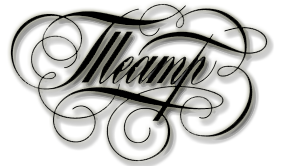 Выборочный список литературы.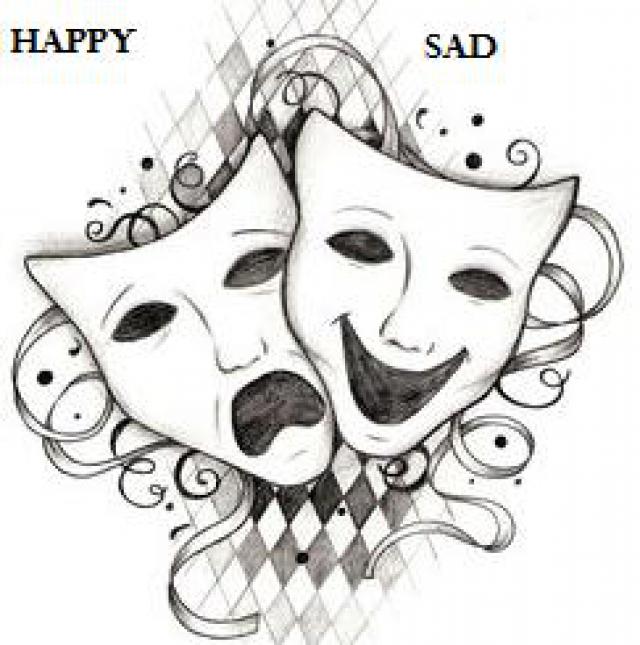 Москва2018***Театр – это волшебный мир. Он даёт уроки красоты, морали и нравственности. А чем они богаче, тем успешнее идет развитие духовного мира детей…
                                                                                                                                       Б. М. Теплов (1896-1965. Сов. психолог, профессор, доктор педагог. наук).   Театральное искусство играет очень важную роль в развитии художественно-творческих способностей ребёнка. Мир театра тесно связан с книгой, которая даёт возможность говорить с детьми не только о его истории, но и о живописи, об архитектуре, истории костюма и декоративно-прикладного искусства, о людях театра.В соответствии с Указом Президента Владимира Путина 2019 год в Российской Федерации объявлен Годом театра. Его основные задачи связаны с сохранением и популяризацией лучших отечественных театральных традиций и достижений.Центральная городская детская библиотека им. А. П. Гайдара подготовила выборочный список научно-познавательной и художественной литературы о театре, который может быть использован библиотекарями, учителями и другими специалистами при проведении мероприятий, посвящённых театральному искусству.Список разбит на четыре рубрики или «действия», в каждом действии есть подтемы – «эпизоды», внутри которых библиографические записи с аннотациями издательств составлены в алфавитном порядке. Пятая рубрика – «эпилог», это художественная литература по данной теме.ДЕЙСТВИЕ  I                 История театра. (История. Размышления о театре                                                                                     Великие люди театра) Авров, Д. Н. Спектакль и зритель : как смотреть и оценивать спектакль: кн. для уч-ся ст. кл. / Н. Авров.- М. : Просвещение, 1985.- 96 c. : ил. Книга знакомит читателя с процессом создания драматического спектакля, раскрывает основные критерии идейно-художественного анализа и оценки театральной постановки. Автор показывает специфику драматургии как особого вида литературы, учитывающего законы сцены, возможности актёрского перевоплощения, режиссёрской интерпретации, специфику работы театрального режиссёра, художника-оформителя (сценографа). На примере постановок различных советских театров читатель получит представление о работе театра над спектаклем и о роли зрителя в этом процессе. Алексеева, А. И. Колокольчик : рассказ об актрисе русского крепостного театра Просковье Ивановне Ковалевой-Жемчуговой / А. И. Алексеева ; худож. А. Аземша.- М. : Малыш, 1988.- 32 с. : ил.- (Страницы истории нашей Родины). 3. Алянский, Ю. Л. Азбука театра : 50 маленьких рассказов о театре / Ю. Л. Алянский ; худож. Э. Капелюш.- Л. : Дет. лит., 1986.- 143 с. : ил. В форме маленькой энциклопедии автор раскрывает перед читателем смысл многих театральных понятий, названий, терминов, необходимых каждому зрителю. 
Бородин, А. На берегах утопий : разговоры о театре / худож. А. Бондаренко ; ред. В. Горностаева.- М. : Corpus, 2017.- 352 с.: ил.Один из лучших современных режиссёров, художественный руководитель РАМТ рассказывает, как перевести на язык сцены самые разные материи
5. Бояджиев, Г. Н. От Софокла до Брехта за сорок театральных вечеров : кн. для учащихся / Г. Н. Бояджиев.- 3-е изд., испр.- М. : Просвещение, 1988.- 352 с. Книга известного ученого и театрального критика Г. Н. Бояджиева посвящена спектаклям, которые были поставлены в театрах разных стран по пьесам, входящим в золотой фонд мировой драматургии. Автор, как правило, сам видел эти спектакли и ярко, живо, содержательно передает свои впечатления о них. Книга интересна и полезна не только старшеклассникам, интересующимся театром, но и студентам театральных учебных заведений и институтов культуры.6. Владимир Дуров : иллюстрированная биография для детей / текст А. Ярин ; сост.: Т. Руденко, Н. Тихонова ; худож. А. Егоров.- М. : Мелик-Пашаев, 2017.- 47 с. : цв. ил.- (Вот это люди!). Книга «Владимир Дуров» открывает серию детских биографических энциклопедий «Вот это люди!» о замечательных, незаурядных русских людях, оставивших яркий след в истории. Имя Владимира Леонидовича Дурова – великого артиста, дрессировщика, просветителя и учёного, человека яркого, внутренне свободного и порой до безрассудства смелого – весьма значимо. Многие человеческие качества Дурова могут стать образцом для маленького читателя. Повествование ведётся в занимательном ключе с наглядными историческими экскурсами – текстовыми, визуальными и документальными, дающими ребёнку представление о фоне описываемых событий и характерных деталях жизни той эпохи. Прекрасное художественное исполнение издания включает наряду с оригинальными рисунками художника Александра Егорова многочисленные документальные иллюстрации. 7. Дризен, Н. Театральная старина : страницы истории русского театра / ред. В. Кузьмин.- М. : ОлмаМедиаГрупп/Просвещение, 2016.- 304 с.: ил.- (Подарочные издания. История России).Эта книга рассказывает о том, как из любительских увлечений русских императоров и императриц вырос профессиональный отечественный театр. От шутов с карлами и карлицами Анны Иоанновны, юных кадетов в париках во времена Елизаветы Петровны, монашек и «благородных девиц» в годы правления Екатерины Великой…
8. Евреинов, Н. Что такое театр : книги для детей и их родителей / А. Огонесян ; худож. Т. Рыбасова.- М. : Навона, 2017.- 48 с. : ил.Известный русский режиссёр, знаток истории культуры Николай Николаевич Евреинов написал для детей книгу "Что такое театр", которая была напечатана в 1921 году. Предлагаем читателю её вольное изложение Анаит Оганесян с оригинальными иллюстрациями театрального художника Марии Рыбасовой. Сокращая первоначальный текст, мы старались сохранить стиль и лексику автора.9. Елькина, М. Театр / М. Елькина, Э. Ялымова ; фото Ю. Андреев.- М. : Олма-Пресс Гранд, 2002.- 223 с. : фото.цв.- (Путешествие в мир).- На обл. авт. не указан. Откройте эту книгу – и вы совершите увлекательное путешествие в мир Театра, где творят режиссёры и актёры, художники и композиторы, где создаются драматические и музыкальные, кукольные и эстрадные спектакли.10. Кто есть кто в мире искусства / ред. В. П. Ситников.- М. : Эксмо, 2007.- 319 с.- (Почемучка). Самые интересные факты о мире искусства. Что такое компьютерный роман? Как заставить звучать стихотворение? Какой музыкальный инструмент сделан из меха? Существует ли цветная музыка? Что такое театр кабуки? Как дублируют фильмы? Ответы на эти и другие вопросы вы найдёте в нашей книге. Каждый почемучка с удовольствием изучит её от корки до корки, чтобы узнать то, чего ещё не знают родители и друзья! 11. Кузьмин, А. И. У истоков русского театра : книга для учащихся / А. И. Кузьмин.- М. : Просвещение, 1984.- 160 с. : ил. В книге развернута панорама общественно-культурной жизни России XVIII-начала XIX п. – периода становления отечественного театрального искусства. В центре внимания – героические и многострадальные судьбы первых русских актёров, музыкантов, художников, творческие достижения которых обусловили возникновение русского профессионального театра.  12. Кулаковская, Н. С маской, бубном и гудком : как возник и развивался народный театр / Н. Кулаковская, Л. Кулаковский.- М. : Сов. композитор, 1983.- 63 с. : ил.Книга знакомит детей со следами древнего театрального искусства, рассказывает, как фольклористы записывают, изучают народное творчество. Книга иллюстрирована фотографиями.13. Ломовцев, Ю. Представление начинается… : история русского театра.- М. : Белый город, 2016.- 48 с.: ил.- (История России).Автор представил объёмный материал по истории возникновения русского театра и открыл читателю возможность самому «увидеть», как разные элементы народных гуляний – кукольный вертеп, раек, кулачные бои, медвежья потеха и пр. – превращались в новый вид искусства – театр. Со временем князья и цари, а затем и энтузиасты театрального дела способствовали становлению русского театрального искусства во всей его самобытности.
14. Морли, Ж. Развлечения : сцена, экран, актеры / Ж. Морли ; пер. с англ. Л. Векслер.- М. : РОСМЭН, 1994.- 54 с. : ил.- (Штрихи времени). Как чёрт стал главным персонажем средневековых пьес? Где Панч встретил свою Джуди? В честь кого назван киноприз «Оскар»? И в честь какого события из жизни королей англичане бросились покупать телевизоры? В этой книге вы найдёте ответы на эти и многие другие вопросы. Книга прослеживает историю развлечений от доисторических танцев до голубого экрана и далее до будущих чудес объёмного телевидения.
15. Петраудзе, С. Детям об искусстве : театр / ред.: М. Сингал, Н. Ракова.- М. : Искусство - XXI век, 2016.- 96 с. : цв. ил.- (Детям об искусстве).Новая книга из серии «Детям об искусстве» знакомит детей и их родителей с древним и всегда молодым искусством театра. Небольшие тексты и яркие иллюстрации расскажут о самом главном в истории театра, начиная с Древней Греции и до наших дней, а также объяснят, как устроен современный театр и кто в нём самый главный.
16. Смолина, К. А. Сто великих театров мира / К. А. Смолина.- М. : Вече, 2001.- 479 с. : ил.- (100 великих).- На обл. авт. не указан. В книге через призму истории выдающихся театров показана история мирового театра. Представлены такие известные театры, как «Гранд-опера», «Ковент-гарден», Театр Фёдора Волкова, Большой театр, «Ла Скала», МХАТ, «Современник» и многие другие, составляющие гордость зарубежных стран и России.17. Соловьёв, В. М. Золотая книга русской культуры / В. М. Соловьёв.- М. : Белый город, 2008.- 559 с. : цв. ил.- На обл. авт. не указан. Настоящие издание даёт редкую возможность войти в целостный мир русской культуры от древности до конца ХХ века, познакомиться с памятниками фольклора, литературы, зодчества, произведениями изобразительного искусства, примечательными страницами истории театра и кино. Разнообразный иллюстрированный материал позволяет получить наглядное представление о любом из упомянутых в тексте шедевров, увидеть портреты творцов русской культуры. Книга рассчитана на широкий круг читателей и будет полезна всем, кто любит отечественную культуру и хочет лучше узнать её историю.18. Схапман, К. Мышкин дом. Самми и Юлия / К. Схапман ; худож. К. Схапман ; пер. И. Михайлова ; фото Т. Брауэр.- М. : Пешком в историю, 2014.- 57 с. : цв. ил.Что можно сделать из картонных коробок, папье-маше, обрезков цветных тканей и разной мелочи? Голландская писательница Карина Схапман сумела построить самый настоящий, удивительный Мышкин дом, в котором больше ста комнаток, коридорчиков и балкончиков. В нём живут мышата, которых тоже придумала и сделала сама Карина. Пока она строила домик с его многочисленными комнатками, у неё в голове сами собой родились истории, которых хватило для целой книжки. А главными героями стали те самые мышата – Самми и Юлия, лучшие друзья и неутомимые искатели приключений. Эта книжка покажет детям жизнь Голландии со всеми её мелочами и характерными приметами.19. Топелиус, З. Жемчужина Адальмины / З. Топелиус ; пересказ О. А. Любарская ; худож. А. А. Веснин.- М. : Арт Волхонка, 2016.- 71 с. : цв. ил.- (Истории для театра). В 1921 году состоялась премьера спектакля «Жемчужина Адальмины» по сказке финского писателя З. Топелиуса. Так начиналась карьера Наталии Сац в Детском музыкальном театре. Эскизы костюмов и декораций, хранящиеся в Музее архитектуры им. А.В. Щусева, выполнил Александр Веснин, более известный как архитектор-конструктивист. Они стали иллюстрациями в книге, воспроизводящей и оригинальный текст сказки, и пьесу, написанную на её основе. Этим изданием открывается серия «Истории для театра». 20. Энрикеш, Р. Театр / Р. Энрикеш ; худож. А. Летрия ; пер. Р. Валиулин ; ред. О. Патрушева.- М. : Самокат, 2018.- 76 с.: ил.Театр – это вид искусства, который объединяет в себе многие другие: литературу, музыку, танец, архитектуру, живопись, фотографию и даже кино. В театре ставят трагедии, комедии, сатиры, фарсы и другие жанры, которые трудно как-то назвать – они не соответствуют никаким традиционным определениям. Театр – это и постановка на профессиональной сцене, и импровизация на ковре, расстеленном посреди пустыни. Иллюзия ли театр или нет, но он – самая удачная метафора мира. Театры МосквыАнисимов, А. В. Театры Москвы : Время и архитектура / А. В. Анисимов.- М. : Моск. рабочий, 1984.- 176 с. : ил. Автор книги, разработавший проект нового здания Театра драмы и комедии на Таганке, рассказывает о наиболее интересных страницах истории строительства московских театров, об их архитектуре, упоминает об архитекторах, художниках, режиссёрах, актёрах, общественных деятелях, чьи имена связаны с этими театрами.Вдовин, Г. В. Останкино. Театр-дворец / Г. В. Вдовин, Л. А. Лепская, А. Ф. Червяков ; фото А. А. Захарченко.- М. : Русская книга, 1994.- 319 с. : цв. ил.Каждая эпоха в истории культуры создавала свою жанровую систему, собственную «табель о рангах» среди искусств, выделяя между ними «главнейшие» и «знаменитейшие». Именно они первыми призваны были решать проблемы, стоявшие перед нацией и государством. Таково место литературы в XIX веке, архитектуры и исторической живописи в XVII... XVIII же столетие почитало «знатнейшим» искусство театра, призванное поучать и наставлять, бичевать пороки и являть образцы, воспевать добродетели и внушать высокие мысли. Именно театр полагали тем волшебным средством, что способно открыть глаза невежде, утешить обманутого, обличить тирана, исповедать грешника, поднять дух раба, воодушевить воина, воспитать гражданина.3. Волков, В. Большой-пребольшой / В. Волков, Н. Волкова ; худож. Н. Кондратова.- М. : Издат. дом «Фома», 2013.- 24 с. : цв. ил.- (Настя и Никита : приложение к журналу «Фома» ; вып. 89). Авторы рассказывают о том, как начиналась история Большого театра, сколько пожаров и перестроек он пережил, как постепенно складывался облик существующего сегодня здания на Театральной площади. Говорится о судьбе театра после революции, о самых знаменитых спектаклях и, конечно, о том, что было сделано в ходе реконструкции 2005-2011 годов, после которой театр вновь открыл двери для зрителей.  4. Зарубин, В. И. Большой театр / В. И. Зарубин.- М. : Моск. рабочий, 1990.- 65 с. : фото.- (Биография московского дома). Об истории здания и основных событиях в жизни этого крупнейшего центра музыкально-театральной культуры и рассказывает эта книга.ДЕЙСТВИЕ  II                1. Распопов, А. Г. Какие бывают театры : драматический, музыкальный, детский, кукольный / А. Г. Распопов ; худож. А. Г. Распопов.- М. : Школьная пресса, 2013.- 36 с. : ил.- (Познание окружающего мира). Данное пособие поможет взрослым организовать занятия по формированию у ребёнка представлений об одном из объектов окружающего мира – театре. Предлагаемые задания направлены на расширение кругозора дошкольника, повышение его умственного и речевого развития. Драматический театр  Дмитриев, Ю.  История русского и советского драматического театра (от истоков до современности) [Текст] : учеб. пособие / Ю. А. Дмитриев, Г. А. Хайченко. - М. : Просвещение, 1986. - 158, [2] с. : ил.Добыш, Г. История русского драматического театра : книга для школьников… и не только / Г. Добыш.- М.: Ленанд, 2018.- 345 с. – (Школа сценического мастерства).Главный адресат этой книги – юный и молодой читатель. Автор надеется, что, познакомившись с её содержанием, современные дети и юноши откроют для себя существование удивительно яркого и прекрасного мира театрального искусства, на протяжении всего своего существования оказывавшего мощное эстетическое воздействие на русское общество. Хочется надеяться, что содержание книги будет интересно и взрослым, тем людям, для которых отечественная культура – бесценный клад духовных ценностей, накопленных, сохранённых и переданных нам предками для сбережения и пополнения. Особый интерес книга должна вызвать у поступающих в театральные учебные заведения. Ведь в ней – азы исторической науки о зарождении, развитии и расцвете национального русского театра. Музыкальный театр (Балет, Опера и др.)Александрова, Н. Балет. Мини-энциклопедия для детей : рассказы о театре, балетной школе, знаменитых спектаклях / ред. Е. Кондукова.- СПб. : BHV, 2016.- 96 с. : ил.- (Познавательные истории).Книга откроет детям удивительный мир балета: познакомит с работой театра, расскажет, чему и как учат в балетной школе, как создаются балетные спектакли, и поделится сюжетами самых знаменитых постановок. Добро пожаловать в удивительный мир балета. 
Балет. Книга о безграничных возможностях / текст П. Мохова ; худож. А. Батищева.- М. : Манн, Иванов и Фербер, 2017.- 47 с. : цв. ил.- (Твои правила).- (Миф детство). Книга расскажет историю балета от языческих плясок и представлений в императорских дворцах до современного танца. В ней по шагам и схемам объясняется теория и правила балета. Она расскажет о том, что важно в спектакле и из чего состоит театр, а также приподнимет занавес и покажет, что происходит за сценой: декорации, костюмы, сценарий, музыка...  Балет [Текст] : маленькая музыкальная энциклопедия : [для детей среднего школьного возраста и всех, кто влюблен в танец, музыку и театр / сост. Маргарита Ковалева, Софья Щипунова]. - Санкт-Петербург : Фордевинд, 2016. - 94 с. : ил. - (Маленькие энциклопедии).Энциклопедия для школьников, которая научит расшифровывать язык движений, откроет секреты закулисья, расскажет о самых знаменитых балетных постановках и не только.Боккадоро, В. М. О русском балете / В. М. Боккадоро.- М. : Просвещение, 2010.- 223 с. : цв. ил. Книга в популярной форме рассказывает о наиболее интересных явлениях в мире балета: представлены основные вехи в истории развития балетного театра в России и палитра звёзд – от первых танцовщиков и хореографов XVIII века до мастеров балета XX-XXI веков. Особое внимание в книге уделено взаимовлиянию и взаимообогащению русского и французского балета.5. Гольцер, Н. Сказки оперы / Н. Гольцер ; худож.: Е. Посецельская , А. Семёнова ,Б. Забирохин , Е. Потякина, А. Джигирей , В. Мыслицкий , И. Мошинская , К. Толстая , Н. Салиенко. - СПб. : Детское время, 2018. - 127 с. : ил.Под одной обложкой здесь – сюжеты знаменитых опер «Орфей и Эвридика», «Волшебная флейта», «Золото Рейна», «Аида», «Иоланта», «Садко», «Любовь к трём апельсинам», «Турандот», также статьи в разделе «Маленькие истории о великих операх».6. Гольцер, Н. Сказки балета / Н. Гольцер ; худож.: Ю. А. Хохлова , И. А. Бринкус , К. Денисевич. - СПб. : Детское время, 2018. - 144 с. : ил.Под одной обложкой 12 балетов – «Сильфида», «Жизель», «Коппелия», «Баядерка», «Фея кукол», «Лебединое озеро», «Спящая красавица», «Щелкунчик», «Раймонда» и др.7. Дубкова, С. И. Жар-птица : балетные сказки и легенды / С. И. Дубкова ; фото: Н. Баусова, Д. Куликов, В. Пчелкин.- М. : Белый город, 2009.- 335 с. : фото. цв. Книга посвящена балету – самому прекрасному и романтическому виду искусства. Книга содержит любопытную информацию о балетах, постановщиках и композиторах и о многочисленных исполнителях главных партий этих балетов на протяжении 150 лет. В её оформлении использованы фотографии театральных занавесов и декораций, картины художников, отражающих содержание спектаклей, портреты композиторов и постановщиков, фотографии блистательных исполнителей любимых балетов.Карп, П. М. Младшая муза : книга о балете / П. М. Карп ; худож. В. Лыков.- М. : Дет. лит., 1986.- 190 с. : фото.- (В мире прекрасного). Книга об искусстве балета, о том, как и, где родился балет, каким он был много лет назад и каким стал в наши дни. Большое место в книге уделено рассказу о крупнейших хореографах и прославленных мастерах советского балета, снискавших славу у нас в стране и за рубежом.Киселева, П. А. Что такое балет?  / П. А. Киселева ; худож. А. Н. Ипатова.- М. : АСТ, 2017.- 47 с. : цв. ил.- (Почемучкины книжки). Где возникло искусство балета, кто придумал балетную терминологию, во что одевались первые балерины, как проходит экзерсис у станка, зачем нужны пуанты и многое другое вы узнаете из этой книги. Познакомитесь с биографиями самых известных артистов, сюжетами знаменитых балетов и забавными историями из балетной жизни.Модестов, В. С. Волшебный мир балета / В. С. Модестов.- М.: ООО ТД «Белый город», 2018.- 112 с.: ил.Эта книга знакомит с удивительным миром балета: балетные спектакли и кто их создаёт, «секреты» и «секретики» танцевального искусства. Эта книга для тех, кто только знакомится с увлекательным миром балета, и тех кто не мыслит без театра и балета жизни.Опера [Текст] : маленькая музыкальная энциклопедия : [для детей среднего школьного возраста / сост.: Маргарита Ковалева, Юля Лемеш ; худож.: В. Бабушкина и др.]. - Санкт-Петербург : Фордевинд, 2014. - 95 с. : цв. ил. ; 7,86 усл. печ. л. - (Маленькие энциклопедии).Авторы-составители приглашают на прогулку по оперным театрам и залам. Заглянуть в оркестровую яму, на сцену и за кулисы. Окунуться в работу дирижёра, режиссёра, артистов, художников и осветителей. Познакомиться с историей десяти знаменитых опер и множеством удивительных фактов. В этой книге подобраны самые яркие арии, увертюры и фрагменты. Тринадцать талантливых художников создали вдохновляющие иллюстрации. Дополнили текст эскизами и фотографии из собрания Санкт-Петербургского государственного музея театрального и музыкального искусства. Для детей среднего школьного возраста и всех, кто влюблён в музыку и театр.Покровский, Б. А. Сотворение оперного спектакля : шестьдесят коротких бесед об искусстве оперы / Б. А. Покровский.- М. : Дет. лит., 1985.- 144 с. : фото. О том, что такое опера, как она возникла и развивалась, о шедеврах мирового оперного искусства – обо всём этом и о многом другом в живой, увлекательной форме рассказывает выдающийся мастер современной оперной сцены, главный режиссёр Большого театра, народный артист СССР, лауреат Ленинской и Государственных премий СССР Б. А. Покровский. Книга адресована учащимся старших классов, а также широкому кругу читателей, интересующихся искусством оперы.13. Холаберд, К. Анжелина-балерина и музыкальный театр / К. Холаберд ; худож. Х. Крейг ; пер. О. Панова.- М. : Махаон, 2010.- 12 с. : цв. ил.- (Анжелина-балерина). Анжелина готовится к выступлению в Большом королевском театре Мышляндии. Хочешь поучаствовать в этом чудесном балете? Ты сможешь поднимать и опускать занавес на сцене, менять декорации, подбирать для Анжелины костюмы, вместе с мисс Лили проводить репетицию – для этого тебе надо всего лишь потянуть за бумажную планку или повернуть бумажное колесико. Последний разворот нашей чудо-книги – это настоящий объёмный театр, на сцене которого для тебя будет танцевать Анжелина. Когда прозвучит последний звонок, подними занавес, потом нажми на кнопку, и оркестр заиграет музыку Чайковского. Потяни за бумажную планку, и Анжелина-балерина начнет выполнять изящные пируэты!  Кукольный театрВелейко, О. Волшебный мир кукол / О. Велейко ; худож. Т. Никитина.- М. : Издат. дом «Фома», 2012.- 24 с. : цв. ил.- (Настя и Никита : приложение к журналу «Фома» ; вып. 80. Знание). Кто бывал в кукольном театре, помнит тот волшебный миг, когда куклы оживают… О тайнах театра кукол, о его истории, уходящей в глубь веков, рассказывает эта книга. Читатель узнает, какими бывают куклы и как ими можно управлять, в чем заключается мастерство кукловода.  Голдовский, Б. П. Куклы : энциклопедия / Б. П. Голдовский ; конс. Л. Н. Духанина.- М. : Время, 2004.- 495 с. : ил., цв. ил. Первая в России авторская научно-популярная энциклопедия, посвящённая занимательному, синтетическому и древнему виду человеческого творчества – искусству кукол. Необычно и то, что столь обширный материал собрал и систематизировал не коллектив исследователей, а всего один автор, ученик великого кукольника Сергея Владимировича Образцова. Из множества статей (всего их около двух тысяч) читатель узнает о куклах и кукольниках, драматургах и художниках, театрах и фестивалях, куклотерапии и куклах с искусственным интеллектом, обо всём том, что имеет хоть какое-то отношение к миру кукол, почти столь же разнообразному, сложно устроенному и прекрасному, что и мир людей.Гордиенко, С. Пальчиковый театр : теремок / худож. Н. Гордиенко.- М. : Феникс, 2015.- 12 с.: ил.- (Играем в сказку).Эта необычная книжка – приглашение в театр. Книжка поможет создать в вашем доме сказочное, волшебное настроение, настоящий праздник! Ведь вы сможете устроить представление пальчикового театра, в котором могут участвовать все члены семьи. Звучит третий звонок и занавес открывается... Добро пожаловать на театральную премьеру!Образцов, С. В. Всю жизнь я играю в куклы / С. В. Образцов ; худож. С. В. Образцов.- М. : Время, 2001.- 79 с. : цв. ил. Руководитель московского Театра Кукол рассказывает про то, как он сделал свою первую куклу и организовал театр. Это рассказ в картинках. Рисунки автора.Трифонова, Н. М. Кукольный театр своими руками / Н. М. Трифонова.- М. : Айрис-Пресс ; [Б. м.] : Рольф, 2001.- 184 с. : ил.- (Внимание: дети!). Книга в доступной и увлекательной форме рассказывает о том, как организовать кукольный театр у себя дома. Дети и их родители познакомятся с простейшими приемами изготовления кукол-петрушек, тростевых кукол и марионеток, узнают секреты управления куклами и создания кукольных спектаклей. Приводятся сценарии пьес для детей, которые вы без труда сможете поставить на домашней сцене, руководствуясь подробными объяснениями к каждому спектаклю.Флинг, Х. Куклы-марионетки / Х. Флинг.- СПб. : Регата ; СПб. : Литера, 2000.- 159 с. : ил.- (Академия увлечений).Все что нужно знать начинающему режиссёру кукольного театра – от технологии изготовления марионеток и приёмов управления ими до искусства мизансцены и уже готовых пьес.  Театр зверейДуров, В. Л. Мои звери : театр зверей / В. Л. Дуров; худож. Б. Тржемецкий.- Кемерово : Кн. изд-во, 1990.- 61 с. : ил. Знаменитый дрессировщик рассказывает о своих воспитанниках.Дурова, Н. Ю. Театр зверей дедушки Дурова / Н. Ю. Дурова; худож. С. Д. Яровая.- М.: Детская литература, 2016.- 30 с. : ил. – (Книга за книгой).В книге рассказывается о животных-артистах театра «Уголок дедушки Дурова», а также о любви дрессировщиков к своим питомцам.
Для младшего школьного возраста.
3. Дурова, Н. Ю. Я с жизнью в прятки не играю : [В 2 т.] Т. 1 / Наталья Дурова. - М. : Моск. учеб., 2001. - 223 с., [16] л. ил., портр.    Дурова, Н. Ю. Я с жизнью в прятки не играю : [В 2 т.] Т. 2 / Наталья Дурова. - М. : Моск. учеб., 2001. - 205 с., [16] л. ил., портр..Наталья Дурова – одно из самых громких и загадочных имен в современном мире. Даже те, кто не видели её на цирковых манежах и сценах, не знакомы с плодами её писательского труда, всё равно знают это имя, а, познакомившись с её творчеством однажды, становятся почитателями этой талантливой труженицы и мужественной женщины.4. Куклачёв, Ю. Д.  Друзья мои кошки / Ю. Д. Куклачёв ; худож. А. Калишевский.- М. : АСТ, 1996.- 48 с. : цв. ил. О цирке, о клоуне Куклачеве и его артистах-кошках.ДЕЙСТВИЕ  III                ПрофессииБармак, А. Семь шагов к театру : книга для начинающих.- М.: ГИТИС, 2016.- 264 с.Книга театрального режиссёра и педагога, профессора ГИТИСа, познакомит читателя с некоторыми интереснейшими моментами истории театрального искусства. В ней говорится о взаимосвязи театрального искусства с литературой, музыкой, живописью. В ней рассказывается о мастерстве актёра, о том, что такое профессия режиссёра, театрального художника и о других театральных профессиях... 
Эта книга посвящена прежде всего учащимся – школьникам средних и старших классов, колледжей, многочисленной армии абитуриентов, стремящихся каждый год ворваться в заветные двери театральных учебных заведений. Да и всем тем читателям, которые любят театральное искусства, может быть занимаются им в любительских театральных коллективах или намерены заниматься, а может быть просто любят театр и хотят знать о нем немного больше...В театре. Экскурсия за кулисы / худож. Е. Бауман ; автор идеи К. Антонова.- М. : Настя и Никита, 2017.- 14 с. : цв. ил. Знакомьтесь с сотрудниками и зрителями, ищите их на каждом развороте и сочиняйте увлекательные истории – о приме-балерине и её застенчивом поклоннике, о рыжей и неугомонной семье Петровых, о задумчивом директоре театра, об уборщице, которая мечтает стать артисткой, и о других героях. Изучайте подписи под рисунками – найдите рампу, парик Мальвины и даже театрального кота... «В театре» – познавательная «находилка» и развивающая книга-виммельбух. Виммельбухами называют книги-картинки, в которых совсем нет текста, но очень много мелких деталей для рассматривания... Для чтения взрослыми детям.3. Кондратенко, А. П. Театр / А. П. Кондратенко ; худож. Е. В. Панфилова ; ред. В. Ю. Мещеряков.- М. : Мещерякова ИД, 2016.- 32 с.: ил. – (Пифагорушка).За дверями Театра скрывается целый мир, который населяют люди разнообразных профессий: режиссёры, актёры, сценаристы и многие-многие другие? Они создают особое волшебство, которое называется «театральным искусством». В этой книге ты узнаешь, как они это делают, а ещё о том, какие бывают театры и как можно туда попасть.4. Савина, С. МХТ: взгляд из-за кулис [Текст] : действие второе : театральные рассказы / Светлана Савина. - Москва : АСТ : Астрель ; Владимир : ВКТ, 2009. - 318, [1] с. ; [24] л. : фот. - (Жизнь за кулисами : истории, детали, события / сер. оформ.: Андрей Ферез).Книга посвящена людям театра – тем, кто творит спектакли, но кого никогда не видят зрители. Это реквизиторы, бутафоры, гримёры, костюмеры, осветители, администраторы, звукорежиссёры и другие «люди закулисья». В их рассказах отражается порой грустная, порой смешная повседневная жизнь театра, быт, из которого рождается сценическое чудо. Многие из этих людей работают в МХТ не одно десятилетие, и их воспоминания особенно ценны, ибо они воскрешают быт и нравы фактически уже ушедшей театральной эпохи. ПедагогикаБогомолова, Ю. П. Кукольный театр - детям / Ю. П. Богомолова.- М. : Владос, 2007.- 127 с. : ил., цв. ил.- (Театр и дети). Пособие знакомит читателей с техникой самостоятельного изготовления театрализованных кукол разных систем, даны советы и рекомендации к постановкам кукольных спектаклей. Приводится разнообразный иллюстративный материал, который поможет методически правильно выполнить все элементы фигурок, начиная от создания образа куклы и завершая воплощением этого образа в спектакле.  Доронова, Т. Н. Театрализованная деятельность как средство развития детей 4-6 лет : учебно-методическое пособие / Т. Н. Доронова.- М. : Обруч, 2014.- 159 с.- (Парциальная программа). Цель пособия – помочь воспитателям дошкольных образовательных учреждений в организации театрализованной деятельности детей на основе многократно апробированного репертуара. Занятия, выстроенные согласно рекомендациям автора, способствуют эмоциональному благополучию детей, их своевременному и полноценному психическому развитию, пробуждают инициативу и воображение. Театр, где играют дети : учеб.-методическое пособие для руководителей детских театральных коллективов / ред. А. Б. Никитина.- М. : Владос, 2001.- 286 с.- (Театр и дети).В пособии рассматриваются основные принципы и направления работы с детскими театральными коллективами. Специальный раздел посвящён художественному оформлению спектакля – гриму, пастижу, костюму, сценографии.Ярославцева, И. Кукольный театр для малышей / И. Ярославцева ; ред. В. Д. Митюкова.- М. : Сфера, 2018.- 128 с.- (Библиотека воспитателя).Это пособие поможет приобщить детей к миру кукольного театра. Театрализованная игра помогает детям познавать самих себя, мир вокруг, развивать эмоциональное отношение к миру, речь и воображение. С помощью различных загадок, сказок, стихов дети быстрее учатся, легче усваивают материал. Кроме того, кукольный театр поможет развить творческие способности ребенка.ДЕЙСТВИЕ  IVРепертуарВаськовская, И. Современная подростковая драма [Текст] / И. Васьковская, Д. Уткина [и др.]. - М. : Самокат, 2019. - 108 с. - (Вне серии "Всем, кого касается современная подростковая драма"). Содержание: 
Васьковская, И. Бог ездит на велосипеде / И. Васьковская, Д. Уткина
Иванов, А. Это все она / А. Иванов
Блок, Н. Фото топлес / Н. Блок
Сидерос, Д. Всем, кого касается / Д. Сидерос
Олейников, А. Хлебозавод / А. ОлейниковСборники современной драматургии для подростков – это возможность познакомить читателей с текстами новых талантливых драматургов, создающих сейчас образ российского театра для самой сложной и требовательной категории зрителей.Где все? : сборник лучших шведских пьес для молодёжи / сост. А. Поливанова. - М. : Livebook/Гаятри, 2008. - 288 с.Эта подборка современных шведских пьес для подростков переворачивает наши представления о театре, который начинается с вешалки, продолжается деликатным покашливанием в фойе и заканчивается пыльным бархатным занавесом. Театр, где ставятся такие пьесы, должен быть совсем другим: не академичным, склонным к экспериментам и слегка разухабистым. Сгодится и спортивная площадка за школой, и полуподвальный клуб, и квартира кого-нибудь из артистов, если, конечно, предки на даче. Вряд ли эти пьесы понравятся каждому учителю, зато школьники наверняка узнают себя в шведских ровесниках. Перед вами сборник путешествий в Швецию – такую близкую и такую далёкую...Гиваргизов, А. Вопрос номер двадцать пять : рассказы-пьесы / А. Гиваргизов ; худож. А. Костюкевич.- М.: Время, 2019.- [Б.с.].: ил.- (Время – детство).Однажды меня попросили написать о вежливости: «Это очень серьёзная тема. Объясни, пожалуйста, детям, что такое вежливость. Ты же работал учителем?» Да, работал. У меня сначала плохо получалось, дети на моих уроках спали с открытыми глазами. Я разуверился в своих способностях, стал над собой подшучивать… А дети вдруг проснулись и начали внимательно слушать. Тогда я схитрил, придумал для серьёзной темы весёлый пример, рассказ «Прекрасный урок». С «Прекрасным уроком» урок прошёл – прекрасно.
Вот из таких примеров и состоит книжка «Вопрос номер двадцать пять».
4. Гоцци, К. Сказки для театра / К. Гоцци ; худож. М. Сандом ; авт. предисл. Я. Блоха ; ред. Е. Г. Басов .- М. : Альфа-книга, 2013.- 974 с. : ил. Клейборн, А. Где балерина: найдите балерину в прекрасных балетах / А. Клейборн ; худож. Г. Эбигейл ; пер. Т. Коршунова.- М.: Мастерская детских книг, 2017.- 48 с.: ил.Эта книга познакомит вас с десятью самыми популярными во всём мире балетами. Вы попадёте в сказки, полные волшебства и тайны, любви и предательства, треволнений и торжеств. Сколько же в знаменитых балетах забавной путаницы, захватывающих приключений и сказочных персонажей в красочных костюмах!
Прочтите краткое содержание каждого балета. Прочли – тогда переворачивайте страницу и начинайте охоту за героями на густо разрисованном развороте, и попробуйте отыскать прекрасную балерину – ту, что нарисована внизу. А если будете очень внимательны, то наверняка найдёте ещё и павлина, он прячется на каждой картинке…
Корон, Б. Ночная сказка.- М. : Манн, Иванов и Фербер, 2016.- 12 с.Это не обычная книга, а настоящий театр теней! Это ночная сказка – об удивительном городе. Здесь снимают кино и ловят крокодила, катаются на тарзанке и поднимаются в небо на воздушном шаре. Дома в городе тянутся длинной вереницей, и в каждом из них – свои герои и своя история. Какая? Попробуйте рассказать её сами! Хотите добавить немного волшебства? Поставьте за книгу лампу и разглядывайте детали среди бумажных теней. Лыгин, С. М. Пьесы для школьного театра / С. М. Лыгин.- М. : Владос, 2004.- 188 с.- (Театр и дети). Пособие включает 10 спектаклей, в которых исполнителями ролей могут быть дети школьного возраста. Книга адресовало руководителям детских театральных коллективов, организаторам школьной самодеятельности.
8. Маршак, С. Я. Двенадцать месяцев : пьеса / С. Я. Маршак ; худож. А. Сазонов. - М. : АСТ, 2014. - 95 с. : цв. ил. - (Библиотека начальной школы).«Двенадцать месяцев» – замечательная сказочная пьеса С. Маршака. Злая мачеха отправила добрую, трудолюбивую падчерицу зимой в лес, на верную гибель, за подснежниками для королевы. Но произошло чудо – все двенадцать месяцев собрались вместе, чтобы помочь девочке, и среди холодной зимы ненадолго наступила весна. Что же будет с мачехой, её злой дочкой, своенравной королевой, когда они захотят, чтобы и для них месяцы сделали то же самое? Об этом юные читатели узнают в конце доброй сказки из этой книжки с яркими цветными иллюстрациями.9. Островский, А. Н. Снегурочка  / А. Н. Островский. - М. : Эксмо, 2016. - 222 с. - (Классика в школе). В книгу включены пьесы А. Н. Островского «Снегурочка» и «Свои люди – сочтёмся», которые рекомендованы к прочтению в 5 и 9 классах.  10. Шварц, Е. Л. Обыкновенное чудо : пьесы, сценарии, проза / Е. Л. Шварц. - М. : Эксмо, 2005. - 639 с. - (Русская классика ХХ века).Идёт время, меняются времена, в жизнь приходят новые поколения, но не угасает интерес к фильмам, созданным по сценариям замечательного драматурга и сказочника Евгения Шварца (1896-1958). Его пьесы по-прежнему любимы и популярны. В книгу вошли лучшие произведения Е. Шварца: пьесы «Обыкновенное чудо», «Тень», «Голый король», «Дракон», сценарии известных фильмов, автобиографическая проза. Домашний театрБарик, М. Кукольный театр / М. Барик ; худож. К. Лоухи ; пер. И. С. Зотолокин ; авт. предисл. М. С. Аромштам.- М. : Мелик-Пашаев, 2014.- 87 с. : цв. ил.В книге собраны практически все из возможных вариантов создания кукол и декораций для самодеятельного кукольного спектакля. Оказывается, смастерить «актёра» можно не только из ткани и бумаги, а также из папье-маше или обыкновенной картофелины. А сценой могут быть не только деревянные подмостки… Итак, кукольный театр открывает занавес – спектакль начинается!Гурков, А. Н. Школьный театр. Классные шоу-программы!!! / А. Н. Гурков.- Ростов н / Д : Феникс, 2005.- 316 с.- (Здравствуй, школа!).- На обл. авт. не указан. 3. Гурков, А. Н. Театр в школе : сборник пьес и сценариев / А. Н. Гурков ; худож. М. С. Сидоренко.- Ростов н/Д : Феникс, 2008.- 379 с. : ил.- (Зажигаем!). 4. Детские праздники : Раскрашиваем лицо: Театральный грим / пер. с англ. Т. Ю. Покидаевой ; ред. Ч. Эванс ; худож. К. Чейсти.- М. : Росмэн, 1998.- 64 с. : цв. ил.- (Наши руки не для скуки). Как раскрасить лицо и нанести театральный грим, как изменить внешний вид и о многом, многом другом рассказ в этой книге.5. Домашний кукольный театр : куклы, раскладные игрушки: открытки, сюрпризы / пер. с англ. Т. Ю. Покидаевой ; ред. И. Б. Шустова.- М. : Росмэн, 1998.- 63 с. : цв. ил.- (Наши руки не для скуки). В первой части книги рассказывается о поделках, которые можно сделать из бумаги, во второй – способы изготовления различных видов кукол – от кукол из носков до марионеток на ниточках.6. Караманенко, Т. Н. Кукольный театр - дошкольникам : театр картинок. Театр игрушек. Театр петрушек: пособие для воспитателей и руководителей детских садов / Т. Н. Караманенко, Ю. Г. Караманенко.- 2-е изд., перераб.- М. : Просвещение, 1982.- 191 с. : цв. ил, вкл. л.В книге рассказывается о том, как организовать в детском саду самодеятельный театр картинок, игрушек, петрушек и как проводить спектакли. Авторы дают различные рекомендации и указания для воспитателей и музыкальных руководителей к постановке спектаклей: как подготовить декорации, картинки, игрушки, подобрать музыку. Для каждого вида театра предлагаются специально подготовленные сценки и пьесы, обработки народных сказок.Колобок : по мотивам русской народной сказки / худож. И. В. Шарикова.- М. : Росмэн, 2009.- 13 с. : цв. ил.- (Книжка-театр : с фигурками героев). На страницах книг разыгрывается настоящее сказочное представление.  А зрителями и участниками этого волшебного спектакля станете вы, дорогие мальчики и девочки! Ведь теперь можно не только рассматривать картинки, но и весело играть с героями сказок.  Красная шапочка : по мотивам сказки Шарля Перро / худож. И. В. Шарикова.- М. : Росмэн, 2009.- 13 с. : цв. ил.- (Книжка-театр : с фигурками героев). На страницах книг разыгрывается настоящее сказочное представление. А зрителями и участниками этого волшебного спектакля станете вы, дорогие мальчики и девочки! Ведь теперь можно не только рассматривать картинки, но и весело играть с героями сказок. Маша и медведь : по мотивам русской народной сказки / худож. И. В. Шарикова.- М. : Росмэн, 2008.- 13 с. : цв. ил.- (Книжка-театр : с фигурками героев). На страницах книг разыгрывается настоящее сказочное представление. А зрителями и участниками этого волшебного спектакля станете вы, дорогие мальчики и девочки! Ведь теперь можно не только рассматривать картинки, но и весело играть с героями сказок. Раугул, Е. Р. Театр в чемодане / Е. Р. Раугул.- СПб. : Литера, 1998.- 176 с. : ил.- (Академия увлечений).Эта книга – практическое руководство по созданию собственного домашнего театра. Режиссёр Е.Р. Раугул расскажет о способах изготовления кукол-петрушек и марионеток, о том, как научиться управлять куклами на ширме и писать сценарии кукольных представлений. Художник по костюмам М.Л. Козырева откроет читателю секреты изготовления карнавальных костюмов.11. Рока, Н. Театр / Н. Рока ; худож. Р. М. Курто.- М. : Мнемозина, 2006.- 35 с. : цв. ил.- (Что такое искусство?).- На обл. авт. не укзан. Чтобы сыграть пьесу, нужно совсем немного: просто изобразить кого-то или что-то. Например, вспомни, какое у тебя выражение лица, когда ты грустишь или кто-то ласково тебя обнимает. Ты и твои друзья могут придумать тысячи историй и разыграть по ним пьесу. 12. Смолка и ее друзья : книжка-театр / худож. С. Тарджен.- М. : Росмэн, 2007.- 12 с. : цв. ил. Смолка и её друзья интерактивная книжка-театр. На каждой странице есть отверстие для куклы-персонажа. Надев на палец куколку, маленький читатель тоже станет участником событий, описанных в книжке, или даже придумает свою собственную историю. 
Жила-была корова Смолка – самая красивая и самая весёлая корова в деревне. Но однажды её верные друзья, лягушонок Квак и овечка Белоснежка, застали Смолку в слезах. 
13. Теремок : по мотивам русской народной сказки / худож. И. В. Шарикова.- М. : Росмэн, 2008.- 13 с. : цв. ил.- (Книжка-театр : с фигурками героев). На страницах книг разыгрывается настоящее сказочное представление. А зрителями и участниками этого волшебного спектакля станете вы, дорогие мальчики и девочки! Ведь теперь можно не только рассматривать картинки, но и весело играть с героями сказок.ХУДОЖЕСТВЕННАЯ ЛИТЕРАТУРАБанш, Хельга. Мими-балерина [Текст] / Х. Банш ; пер. И. Бокова ; худож. Х. Банш. - М. : ЭНАС-КНИГА, 2018. - 24 с. : цв. ил. - (Книжка-улыбкаТрогательная сказка о том, как обыкновенная мышка стала балериной.
Для чтения взрослыми детям.Белсвик, Р. Простодурсен. Лето и кое-что еще / Р. Белсвик ; пер. О. Дробот ; худож. В. Помидор.- М. : Самокат, 2017.- 367 с. : ил.Содерж.: Простодурсен и великий приречный театр.Продолжение историй о полюбившихся читателям жителях Приречной страны норвежского писателя Руне Белсвика. Повседневная жизнь всех шестерых – наивного Простодурсена, надёжного Ковригсена, неугомонной Октавы, непутёвого Сдобсена, вредного Пронырсена и Утёнка, умеющего отыскать необычный смысл в обычных вещах, – неспешна и подробна. В этом завораживающем мире то ли сказки, то ли притчи времена года смеют друг друга, герои ссорятся и мирятся, маются от одиночества и радуются праздникам, мечтают о неведомой загранице и воплощают мечту о золотой рыбке.Вильке, Д. В..Шутовской колпак  / Д. В. Вильке. - М. : Самокат, 2013. - 151 с. - (Встречное движение). Шут – самая красивая кукла театра. Шут – это Гришка, потому что он не такой, как другие. И Лёлик, гениальный кукольный мастер, – тоже Шут. Но самый главный Шут – актёр Сэм, из-за своей инаковости живущий как на пороховой бочке. Его Гришка и дерзкая Сашок обожают с малолетства. Но вдруг всё меняется: Сэм уезжает в толерантную Голландию, Лёлика отправляют на пенсию, Шута продают в частную коллекцию. И Гришке, чтобы найти себя, придётся понять: что важнее – быть «нормальным» или самим собой? Надо ли соответствовать чему-то «правильному»? И кто решает, что «правильно»?4. Гербер, А. Переполох в оперном театре / худож. А. Гербер ; пер. А. Кожинова ; ред. Н. Сахарова.- М. : Мнемозина, 2015.- 48 с.: ил.- (Несерьёзный детектив для детей и их родителей).5. Говоров, А. А. Алкамен – театральный мальчик : историческая повесть / А. А. Говоров ; худож.: Г. Калиновский ; ред. В. Мещеряков.- М. : Мещерякова ИД., 2017.- 192 с. : ил.- (Туппум – (Гляняная тбличка)). Книга рассказывает об истории и культуре Древней Греции. События происходят в самый напряжённый момент Греко-персидских войн. В центре повести разгром персидского флота греками в битве возле острова Саламин. Страшные, но героические события той эпохи Александр Говоров показывает нам глазами 13-летнего мальчика-раба.6. Гурьян, О. М. Один рё и два бу : историческая повесть / О. М. Гурьян ; худож. Б. А. Диодоров. - М. : Речь, 2018. - 176 с. : ил. - (По страницам времен). Один рё и два бу – именно столько стоит вход в традиционный японский театр Ямамура-дза. За эту же цену можно купить на полгода рис для всей семьи. Каждый день маленький мальчик-посыльный ходит мимо театра, разглядывая яркие афиши. И вот однажды он тратит один рё и два бу, которые ему дали для выполнения поручения, на билет в театр. Так начинается история мальчика, в судьбе которого будет немало приключений. Ольга Гурьян вплела в повествование множество деталей о традициях и жизненном укладе Японии начала XVIII века. Повесть сопровождают талантливые иллюстрации Бориса Диодорова, тонко передающие детали и подробности описываемой эпохи.7. Данько, Е. Я. Деревянные актеры [Текст] : повесть / Е. Я. Данько ; худож. Е. А. Рожкова. - М. : Август, 2017. - 263 с. : ил. - (Повести русских писателей). Это захватывающая приключенческая повесть, действие которой происходит в Европе XVIII века. Венецианский мальчик-сирота, Джузеппе, увидев на площади представление кукольного театра, захотел стать кукольником. Вместе со своим другом Паскуале он учится делать кукол сам. Процесс изготовления, а точнее было бы сказать – рождения, куклы описан столь увлекательно, что наверняка каждый захочет попробовать хоть раз сделать свою куклу. Мальчики путешествуют из города в город вместе с маленьким кукольным театром, показывая представления и, конечно, то и дело попадая в разные истории... Они добираются и до революционного Парижа...
Дашевская, Н. С. Тео – театральный капитан / Н. С. Дашевская ; худож. Ю. Сиднева.- М. : Самокат, 2018.- 112 с. : цв. ил. Тео и вся его семья – театральные мыши. Они поселились в театре давным-давно, но до сих пор умудрялись оставаться почти невидимыми для людей – ровнехонько пока Тео не принял решение сделать сестре небольшой подарок. Правда, для этого пришлось прогрызть огромную дыру в юбке прима-балерины. И, теперь, похоже, представлению конец. И мышам в театре – тоже. 9. Дзаннонер, П. Шесть балерин на одного папу / П. Дзаннонер ; худож. А. Кнатько ; пер. Ю. Гиматова.- М. : КомпасГид, 2019.- 168 с.: ил.Бьянки в её двенадцать есть настоящая большая мечта: стать профессиональной балериной. Одни говорят ей: ты ещё слишком мала. Другие – наоборот: тебе уже поздно. И лишь сама Бьянка знает: ей всё по силам, у неё есть и талант, и шанс поступить в Академию. Чего бы это ни стоило. Даже если будет труднее, чем казалось вначале.
Но путь к мечте становится настоящим испытанием для её семьи. Чтобы поддержать дочь, папа переезжает в город, где она учится. Он ищет новую работу, готовит, убирает и помогает Бьянке с уроками, а маму и младшую сестрёнку они навещают лишь по выходным. Бьянка взрослеет, осваивается в Академии, у неё появляется всё больше подруг. Папа радушно принимает их, хлопочет на кухне, а потом развозит девочек по домам. Но три, четыре… шесть балерин в небольшой квартирке – от такого просто голова идёт кругом!
Книга Паолы Дзаннонер – это не только детальное описание «внутренней кухни» балетной Академии, но и психологическая повесть о взрослении, преодолении препятствий... 
10. Дурова, Н. Ю. Звери-путешественники : рассказы / Н. Ю. Дурова ; авт. послесл. Л. Чуткова ; худож. : Д. Поляков, О. Евдокимова.- М. : Астрель ; М. : АСТ ; М. : Хранитель, 2008.- 240 с. : ил.- (Любимое чтение). Перед вами – уникальное издание. Вы держите в руках сборник рассказов знаменитой дрессировщицы и писательницы Наталии Дуровой о животных, в которых она описала не только свои путешествия по всему миру со своими воспитанниками, но и то, как она за ними ухаживала и дрессировала их. Благодаря её советам любой из вас сам сможет повторить многое в домашних условиях.11. Дурова, Н. Ю. Мой дом на колёсах [Текст] : с вопросами и ответами для почемучек / Н. Ю. Дурова ; коммент. П. М. Волцит ; худож. В. В. Бастрыкин [и др.]. - М. : АСТ, 2016. – 191 с. : ил. - (Лучшие произведения о живой природе с вопросами и ответами для почемучек). Все давно знают и любят замечательные произведения знаменитой дрессировщицы и писательницы Наталии Дуровой. Её рассказы о цирковых животных представлять не надо: их «проходят» и дошколята, и школьники. Наша книга подарит детям и взрослым уникальную возможность – прочитать их с современными комментариями, найти ответы на самые частые вопросы и по-новому взглянуть на окружающий нас мир природы!Для младшего школьного возраста.12. Киселев, Г. А. Кулисы, или... Посторонним вход разрешен! : повесть / Г. А. Киселев ; худож. Н. В. Торопицына ; авт. предисл. С. В. Михалков.- СПб. : Грифон, 2009.- 143 с. : цв. ил.- (Библиотека для подростков). «Кулисы! Посторонним вход разрешён.,.» Автор предоставляет читателям уникальную возможность – увидеть, как рождается магия театра. Сам он эту магию почувствовал ещё ребёнком. Первое выступление – пение дуэтом с младшим братишкой, первый школьный спектакль... А вот Серёжа Метёлкин, герой повести, попадает за кулисы настоящего театра. Так, постепенно, мальчик «заболевает» театром и понимает, что «искусство требует жертв», но взамен приносит подлинное счастье.  13. Кружков, Г. Жизнь и удивительные приключения знаменитого синьора Пульчинеллы из Неаполя : по мотивам повести-сказки La Vie de Policbinelle et ses nombreuses aventures / Г. Кружков ; худож. С. Любаев.- М. : Издательство «Мелик-Пашаев», 2019.- 88 с.: ил.История о народном герое, любимом персонаже итальянского кукольного театра, весельчаке и остряке, простодушном, но ловком и сметливом Пульчинелле, увлекательно пересказаны известным переводчиком и мастером слова Григорием Кружковым. Иллюстрации Сергея Любаева выполнены с неподражаемым юмором и глубоким знанием темы итальянского народного театра.14. Лиепа, И. М. Театральные сказки / И. М. Лиепа ; худож. А. А. Орлова.- М. : Рипол Классик, 2014.- 79 с. : цв. ил.- (Сказки от звезд). Эту книгу написала Илзе Лиепа – знаменитая российская балерина, народная артистка России, лауреат самых престижных театральных премий... С самого раннего детства Илзе и её брат Андрис занимались в балетной школе, участвовали в спектаклях Большого театра, общались со знаменитыми на весь мир музыкантами, артистами, режиссёрами... Они выросли в Большом театре, и для них – это дом, наполненный сказочными историями, мир, в котором чудеса оживают и становятся неотъемлемой частью творчества. «Театральные сказки» Илзе Лиепа откроют детям волшебную страну балета, в которой все участники спектакля – от балетных туфелек до осветительных приборов – живые и трепетные существа. Эта удивительная книга – волшебная дверь в мир вдохновения и творчества.  15.  Лосано, Л. Диана танцует / Л. Лосано ; худож. Л. Лосано ; пер. Т. Коршунова.- М.: Мастерская детских книг, 2018.- 44 с.: ил.«Это очень необычная и не сразу понятная детская книга, написанная на самом деле для непонятливых взрослых.
Это книга о том, что детям далеко не всегда нравится то, что нравится взрослым, и дети далеко не всегда хотят делать то, что они, по мнению взрослых, должны делать.
Главный рецепт книги: «правильные» взрослые отличаются от «неправильных» тем, что не навязывают детям свою волю, а помогают ребёнку познать этот мир через те занятия, которые по душе именно этому ребёнку. Бонусом – потрясающие рисунки». Е. О. Комаровский
16. Маккэрон, Г. Маленькие балерины / Г. Маккэрон ; худож. К. Давенье ; пер. М. Бородицкая.- М. : МИФ, 2019.- 40 с.: ил.Разбившись на пары, восемь маленьких балерин – Кристина, Эдвина, Сабрина, Жюстина, Катрина, Беттина, Марина и Нина – танцуют всегда и всюду. В саду, в зоопарке и даже во время уроков. И все у них получается легко и слаженно... пока в один прекрасный день их педагог, мисс Лина, не приводит в класс новенькую. Их становится девять, а значит, на пары уже не разбиться – и вместо привычных па выходит куча мала.
Эта очаровательная история о дружбе, взаимодействии, трудностях и радостях балета понравится всем танцорам и зрителям, независимо от возраста.
17. Могилевская, С. А. Театр на Арбатской площади : (историческая повесть) / С. А. Могилевская ; худож. Т. Ю. Паянская ; ред. Е. В. Аксенова - М. : Мещерякова ИД., 2018.- 256 с. : ил. – (Книги Софьи Могилевской).18. Охотников, С. Волшебный театр Гримгора / С. Охотников.- М. : Эксмо, 2012.- 222 с. : ил.- (Николас – ученик чародея). Представления в театре Гримгора всегда проходят с аншлагом. Актёры-куклы выполнены так мастерски и двигаются так безупречно, словно живые. Получить билет на спектакль – мечта любого мальчишки, но Николасу никогда не накопить столько денег! Сбежав с родной фермы, он вынужден зарабатывать на жизнь подмастерьем на суконной фабрике. Где уж ему отдать целый серебряный талер! Но вот подвернулся счастливый случай, и мальчик в зрительном зале. Пьеса прекрасна! Куклы бесподобны! Все рукоплещут! И только Никки не может хлопать в ладоши, даже пошевелить пальцем. Что это с ним? Почему все вокруг изменилось? Какое-то колдовство! Куда его несут? И как отсюда спастись? Кажется, Нику понадобится вся его храбрость и смекалка, чтобы выбраться из волшебного театра Гримгора...19. Соя, А. В. Ежкин театр : первоклассная сказочная повесть / А. В. Соя ; худож. Е. Антоненков.- СПб. ; М. : Речь, 2015.- 103 с. : цв. ил.- (Образ Речи). Кто бы мог подумать, что школу «Сказка» захлестнут настоящие шекспировские страсти?  А всё потому, что Ёжка, Костик и Горыша не на шутку увлеклись высоким искусством и решили... организовать школьный театр! На радость всем оказалось, что «Сказка» – просто кладезь театральных талантов. Но постановка спектакля – дело серьёзное: тут уж без сучка и задоринки не обошлось... Друзей ждут не только ежедневные репетиции, но и настоящие муки творчества, гениальные актёрские находки и, конечно, целый ушат веселья – а как же иначе? 20. Толстой, А. Н. Золотой ключик, или Приключения Буратино : сказочная повесть / А. Н. Толстой ; худож. Л. В. Владимирский.- М. : Росмэн, 2013.- 167 с. : цв. ил.21. Томицца, Ф. Переполох в опере / Фульвио Тамицца ; худож. Аксель Шеффлер ; ипер. Анна Богуславская, Евгения Гюнтер. - М. : Пешком в историю, 2018. - 64 с. : ил.Кого можно назвать настоящими ценителями и знатоками оперы? Ну конечно, семейство любопытных блошек, живущих на чердаке гостиницы напротив театра. Они не пропускали ни одного представления, а однажды даже стали участниками оперы-буфф. Ох и много шума наделали эти малютки! В этой книге вы найдёте не только захватывающую историю о проделках блошек в опере, но и целую энциклопедию оперной жизни от «О» до «А». Как устроен театр? Сколько сцен помещается в одном акте? Какими голосами поют влюблённые? Зачем суфлёрам партитура? А проиллюстрировал её для вас знаменитый на весь мир художник Аксель Шеффлер.22. Янссон, Т. Опасное лето : повесть-сказка / Т. Янссон ; пер.: Л. Брауде, Е. Паклина ; худож. Т. Янссон.- СПб. : Азбука, 2017.- 190 с. : ил.- (Муми-тролль и все-все-все). Героям сказки Туве Янссон «Опасное лето» неожиданно пришлось отказаться от привычного образа жизни и временно переселиться в театр, и здесь события стали разворачиваться по-разному.Составители: Л. В. КонюховаО. П. МонаховаТ. В. Рудишина